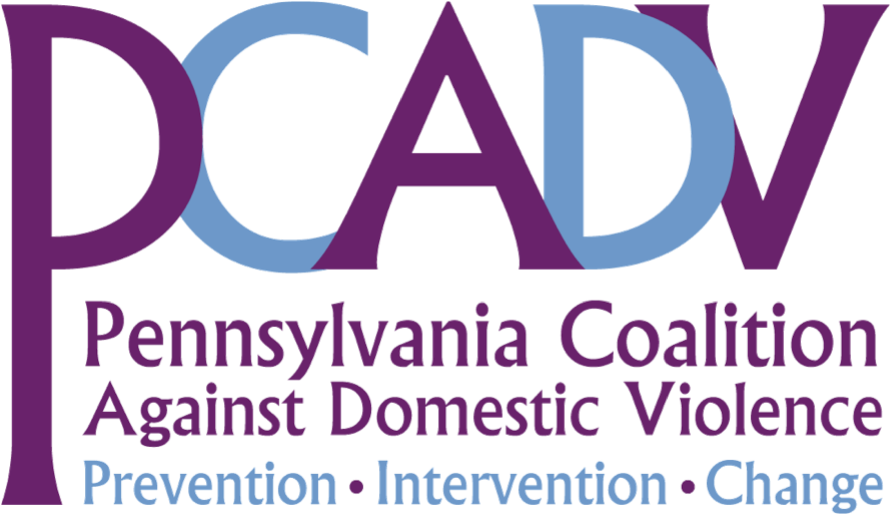 Pennsylvania Legal Aid Network, Inc.Housing Law Group MeetingNovember 19, 2013Domestic Violence, Nuisance Ordinances and HousingPresented by Laurie L. Baughman, Senior AttorneyPennsylvania Coalition Against Domestic ViolenceAgenda:9:30 – 9:45  - Briggs v. Norristown Facts Legal argumentsCase Status HUD Investigation9:45 – 10:00 – Nuisance Ordinances Across Pennsylvania 			Letter writing campaign			HB 1796		  Nuisance Ordinances Across the Nation10:00 – 10:15 – PCADV Technical Assistance			Overview of Attorney ToolkitMaterials on CD:Norristown’s Nuisance Ordinance Briggs v. Norristown ComplaintPCADV Amicus Curiae Brief Pennsylvania Nuisance Ordinance ChartVandling News ArticleAddressing Discriminatory Housing Barriers For Victims of Domestic Violence: A Toolkit for Attorneys (2013)